ФЕДЕРАЛЬНОЕ АГЕНТСТВО ЖЕЛЕЗНОДОРОЖНОГО ТРАНСПОРТА Федеральное государственное бюджетное образовательное учреждение высшего профессионального образования«Петербургский государственный университет путей сообщения Императора Александра I»(ФГБОУ ВПО ПГУПС)Кафедра «Строительство дорог транспортного комплекса»ПРОГРАММАпроизводственной практики«ПРЕДДИПЛОМНАЯ ПРАКТИКА» (Б2.П.2)для направления08.04.01 «Строительство» по магистерской программе «Проектирование, строительство и эксплуатация промышленных железных дорог» Форма обучения – очная, заочнаяСанкт-Петербург2015Рабочая программа рассмотрена и обсуждена на заседании кафедры«Строительство дорог транспортного комплекса»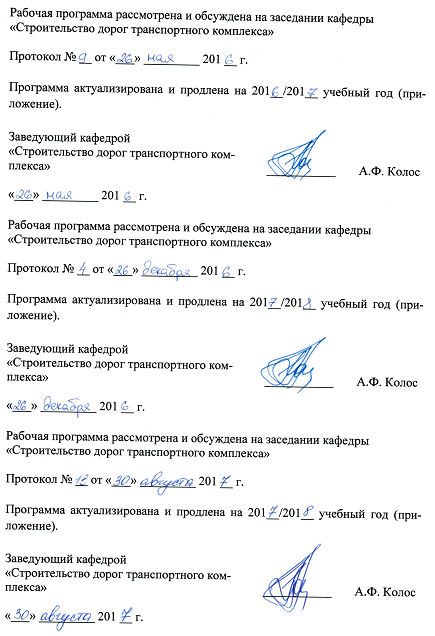 Протокол № __ от «___» _________ 201 __ г.Программа актуализирована и продлена на 201__/201__ учебный год (приложение).Рабочая программа рассмотрена и обсуждена на заседании кафедры«Строительство дорог транспортного комплекса»Протокол № __ от «___» _________ 201 __ г.Программа актуализирована и продлена на 201__/201__ учебный год (приложение).Рабочая программа рассмотрена и обсуждена на заседании кафедры«Строительство дорог транспортного комплекса»Протокол № __ от «___» _________ 201 __ г.Программа актуализирована и продлена на 201__/201__ учебный год (приложение).ЛИСТ СОГЛАСОВАНИЙ 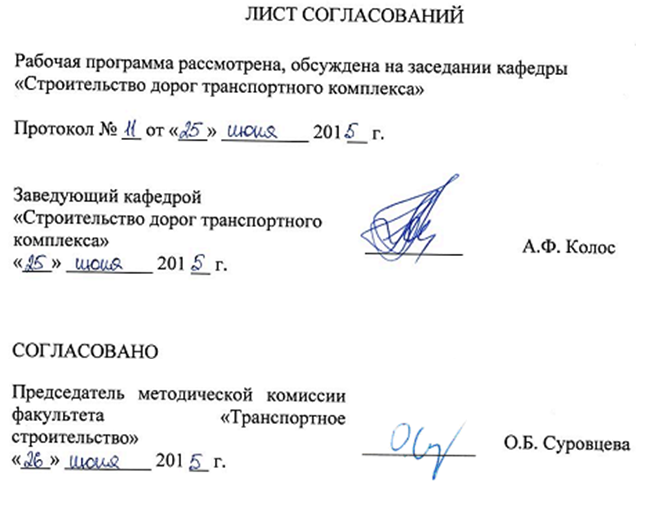 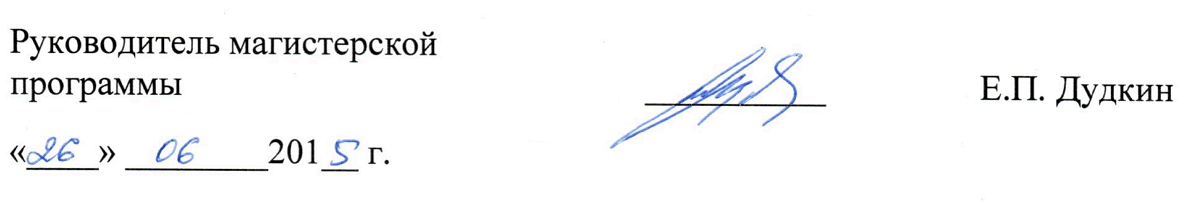 Рабочая программа рассмотрена, обсуждена на заседании кафедры «Строительство дорог транспортного комплекса»Протокол № __ от «___» _________ 201 __ г. 1. Вид практики, способы и формы ее проведенияПрограмма составлена в соответствии с ФГОС ВО, утвержденным «30» октября ., приказ № 1419 по направлению 08.04.01 «Строительство», по производственной практике «Преддипломная практика».Вид практики – производственная.Тип практики – преддипломная.Способ проведения практики – стационарная или выездная.Практика проводится путем выделения в календарном учебном графике непрерывного периода учебного времени.Практика проводится на предприятиях (в организациях) и научно-исследовательских подразделениях транспортного строительства и других отраслей экономики, а также в структурных подразделениях университетского комплекса соответствующих направлению подготовки, или на предприятиях, по заявкам которых выполняются выпускные квалификационные работы.Проведение «Преддипломной практики» закреплено за профессорско-преподавательским составом кафедры «Строительство дорог транспортного комплекса».Целью прохождения практики является формирование компетенций или их части, указанных в разделе 2 программы.Задачей проведения преддипломной практики является выполнение выпускной квалификационной работы.2. Перечень планируемых результатов обучения при прохождении практики, соотнесенных с планируемыми результатами освоения основной профессиональной образовательной программыПланируемыми результатами прохождения практики является приобретение знаний, умений, навыков и/или опыта деятельности.В результате прохождения практики обучающийся должен:ЗНАТЬ:нормативную базу проектирования, строительства и эксплуатации промышленных железных дорог;состав разделов проектной документации на строительство линейных объектов;правила комплектования комплектов рабочих чертежей при разработке проектов строительства, реконструкции промышленных железных дорог;порядок применения инновационных решений при проектировании объектов ж. д. пути промышленных предприятий;порядок защиты инновационных решений при прохождении Главгосэкспертизы;правила подготовки материалов разработок для публикации в открытой печати;порядок рецензирования материалов исследований;порядок внедрения результатов научных исследований и разработок.УМЕТЬ:разрабатывать проектную документацию на строительство и реконструкцию и капитальный ремонт железнодорожных путей промышленных предприятий; комплектовать рабочие чертежи при разработке проектной и рабочей документации на строительство и реконструкцию железнодорожных путей промышленных предприятий;разрабатывать документацию на новые перспективные технические или технологические решения, применяемые при проектировании, строительстве и эксплуатации промышленных железнодорожных путей;пользоваться персональными компьютерами и программами к ним по проектированию железнодорожных путей промышленных предприятий;излагать результаты исследований в открытой печати;готовить документы для патентования технических решений;разрабатывать нормативную техническую документацию для проектирования, строительства и эксплуатации железнодорожных путей промышленных предприятий.ВЛАДЕТЬ:навыками разработки нормативной и методической документации для проектирования и строительства объектов инфраструктуры железнодорожных путей промышленных предприятий;навыками работы с прикладными научными пакетами и редакторскими программами, используемыми при проведении научных исследований и разработок; навыками оформления результатов научных исследований  (оформление отчёта, написание научных статей, тезисов докладов).ОПЫТ ДЕЯТЕЛЬНОСТИ:инновационная, изыскательская и проектно-расчетная деятельность;научно-исследовательская и педагогическая деятельность:производственно-технологическая деятельностьдеятельность по управлению проектами;профессиональная экспертиза и нормативно-методическая деятельность.Прохождение практики направлено на формирование следующих общекультурных компетенций (ОК):готовность к саморазвитию, самореализации, использованию творческого потенциала (ОК-3);Прохождение практики направлено на формирование следующих общепрофессиональных компетенций (ОПК):готовность к коммуникации в устной и письменной формах на русском и иностранном языках для решения задач профессиональной деятельности (ОПК-1);способность демонстрировать знания фундаментальных и прикладных дисциплин программы магистратуры (ОПК-4);способность использовать углубленные теоретические и практические знания, часть которых находится на передовом рубеже данной науки (ОПК-5);способность демонстрировать навыки работы в научном коллективе, способность порождать новые идеи (креативность) (ОПК-8);способность оформлять, представлять и докладывать результаты выполненной работы (ОПК-12).Прохождение практики направлено на формирование следующих профессиональных компетенций (ПК):инновационная, изыскательская и проектно-расчетная деятельность:обладание знаниями методов проектирования и мониторинга зданий и сооружений, их конструктивных элементов, включая методы расчетного обоснования, в том числе с использованием универсальных и специализированных программно-вычислительных комплексов и систем автоматизированного проектирования (ПК-3);способность вести разработку эскизных, технических и рабочих проектов сложных объектов, в том числе с использованием систем автоматизированного проектирования (ПК-4);научно-исследовательская и педагогическая деятельность:умение на основе знания педагогических приемов принимать непосредственное участие в образовательной деятельности структурных подразделений образовательной организации по профилю направления подготовки (ПК-9);производственно-технологическая деятельность:способность вести организацию, совершенствование и освоение    новых технологических процессов производственного процесса на предприятии или участке, контроль за соблюдением технологической дисциплины, обслуживанием технологического оборудования и машин (ПК-10);способность вести организацию наладки, испытания и сдачи в эксплуатацию объектов, образцов новой и модернизированной продукции, выпускаемой предприятием (ПК-11);владение методами организации безопасного ведения работ, профилактики производственного травматизма, профессиональных заболеваний, предотвращение экологических нарушений (ПК-12);деятельность по управлению проектами:способность анализировать технологический процесс как объект управления, вести маркетинг и подготовку бизнес-планов производственной деятельности (ПК-13);способность организовать работы по осуществлению авторского надзора при производстве, монтаже, наладке, сдачи в эксплуатацию продукции и объектов производства (ПК-16);умение разрабатывать программы инновационной деятельности, организовать профессиональную переподготовку, повышение квалификации, аттестацию, а также тренинг персонала в области инновационной деятельности (ПК-17);профессиональная экспертиза и нормативно-методическая деятельность:владение методами мониторинга и оценки технического состояния зданий, сооружений, их частей и инженерного оборудования (ПК-19);способность разрабатывать задания на проектирование, технические условия, стандарты предприятий, инструкции и методические указания по использованию средств, технологий и оборудования (ПК-20);умение составлять инструкции по эксплуатации оборудования и проверке технического состояния и остаточного ресурса строительных объектов и оборудования, разработке технической документации на ремонт (ПК-21).Область профессиональной деятельности обучающихся, прошедших данную практику, приведена в п. 2.1 ОПОП.Объекты профессиональной деятельности обучающихся, прошедших данную практику, приведены в п. 2.2 ОПОП.3. Место практики в структуре основной профессиональной образовательной программыПрактика «Преддипломная практика» (Б2.П.2) относится к Блоку 2 «Практики, в том числе научно-исследовательская работа (НИР)»  и является обязательной.4. Объем практики и ее продолжительностьПреддипломная практика для очной формы и для заочной формы обучения проводится в соответствии с календарным учебным графиком.Для очной формы обучения: Для заочной формы обучения: Примечания: «Форма контроля знаний» – зачет с оценкой (З*).5. Содержание практики Первая неделя: обобщение результатов научно-исследовательской работы, учебной и производственной практик.Вторая – четвертая недели: подготовка первой редакции выпускной квалификационной работы (ВКР).Пятая неделя: представление ВКР научному руководителю, исправление замечаний руководителя.Шестая неделя: рецензирование ВКР на предприятии, подготовка отчета по преддипломной практике.6. Формы отчетностиПо итогам практики обучающимся составляется отчет. Структура отчета по практике представлена в фонде оценочных средств.После прибытия на предприятие и оформления направления на практику в отделе кадров (отделе управления персоналом), обучающийся направляет в электронном виде отсканированное направление на практику с отметкой о прибытии в адрес руководителя по практике кафедры, ответственной за организацию практики. После завершения практики, предприятие ставит отметку об убытии с практики в направлении на практику.Направление на практику с отметками предприятия о прибытии и убытии обучающегося на практику сдается на кафедру, ответственную за организацию практики.Отчетными документами о прохождении преддипломной практики являются:1. Направление на практику с отметками предприятия о прибытии и убытии.2. Отчет о преддипломной практике.7. Фонд оценочных средств для проведения промежуточной аттестации обучающихся по практикеФонд оценочных средств по практике является неотъемлемой частью программы практики и представлен отдельным документом, рассмотренным на заседании кафедры и утвержденным заведующим кафедрой.8. Перечень основной и дополнительной учебной литературы, нормативно-правовой документации и других изданий, необходимых для проведения практики8.1 Перечень основной учебной литературы, необходимой для прохождения практикиГрузовой подвижной состав магистрального и промышленного транспорта [Текст]: учебное пособие. Ч. 1. Вагоны магистрального и промышленного транспорта / Е. П. Дудкин, А. П. Никодимов; ПГУПС. - СПб. : ПГУПС, 2005. - 80 с.Грузовой подвижной состав магистрального и промышленного транспорта [Текст] : учеб. пособие. Ч. 2 / Е.П. Дудкин [и др.]; ПГУПС, Ин-т повышения квалификации и переподготовки. - СПб. : ПГУПС, 2010. - 76 с.8.2 Перечень дополнительной учебной литературы, необходимой для прохождения практикиМетодология и практика научного исследования: учеб. пособие. Ч. 1. Наука. Научная литература. Научно-исследовательская работа / Е.П. Дудкин, Н.В. Левадная, А.А. Ильин. - СПб.: ПГУПС, 2008. - 26 с.Методология и практика научных исследований: учеб. пособие. Ч. 2. Выборочное наблюдение / А.А. Ильин; ПГУПС, каф. "Пром. и гор. трансп.". - СПб.: ПГУПС, 2008. - 24 с.8.3 Перечень нормативно-правовой документации, необходимой для прохождения практикиТранспортная стратегия Российской Федерации на период до 2030 года [Текст] : материалы Слушаний Комиссии по экономическому развитию и предпринимательству и Рабочей группы по структурной модернизации экономики и национальным инфраструктурным проектам, 4 февраля 2013 г. / Обществ. палата Рос. Федерации ; [под ред. В. Л. Белозерова]. - Москва : Общественная палата РФ, 2013. - 159 с.ГОСТ 7.32-2001 Отчет о научно-исследовательской работе. Структура и правила оформления.СП 25.13330.2012 Основания и фундаменты на вечномерзлых грунтах. Актуализированная редакция СНиП 2.02.04-88Федерального закона от 27.12.2002 №184-ФЗ «О техническом регулировании»;Положения о порядке разработки и утверждения перечней международных и региональных стандартов, а в случае их отсутствия – национальных (государственных) стандартов государств – членов Таможенного союза, обеспечивающих соблюдение требований технического регламента Таможенного союза и необходимых для осуществления оценки (подтверждения) соответствия, утвержденного решением Коллегии Евразийской экономической комиссии от 25 декабря 2012 г. № 306;ГОСТ Р 1.0-2012 «Стандартизация в Российской Федерации. Основные положения»;ГОСТ Р 1.2-2014 «Национальный стандарт Российской Федерации. Стандартизация в Российской Федерации. Стандарты национальные Российской Федерации. Правила разработки, утверждения, обновления и отмены»;ГОСТ Р 1.5-2012 «Стандартизация в Российской Федерации. Стандарты национальные. Правила построения, изложения, оформления и обозначения»;ГОСТ Р 1.13-2004 «Стандартизация в Российской Федерации. Уведомления о проектах документов в области стандартизации. Общие требования»;Правила стандартизации ПР 50.1.074-2004 «Подготовка проектов национальных стандартов Российской Федерации и проектов изменений к ним к утверждению, регистрации и опубликованию. Внесение поправок в стандарты и подготовка документов для их отмены».8.4 Другие издания, необходимые для прохождения практикиРыжиков Ю.И. Решение научно-технических задач на персональном компьютере [Текст]: для студентов и инженеров / Ю.И. Рыжиков. - СПб. : КОРОНА принт, 2000. - 271 с.Рекомендации по планированию эксперимента при решении задач транспортного строительства [Текст]: Утв. ЦНИИСом 23.06.83 / М-во трансп. стр-ва СССР, ЦНИИС. - М.: [б. и.], 1983. - 56 с.Статистическая обработка инженерно-геологической информации на ЭВМ [Текст]: метод. указания / ПГУПС, каф. "Основания и фундаменты"; разраб. А.К. Черников. - СПб.: [б. и.], 1995. - 60 с., [3] с.Принятие управленческих решений [Текст]: Учеб. пособие для вузов / В.И. Варфоломеев, С.Н. Воробьев. - М.: Кудиц-образ, 2001. - 287 с.Применение методов оптимального программирования в строительстве // Методические указания под ред. Серебрякова Д.В. – СПб, 2001, ПГУПС-ЛИИЖТ, 54 с.Транспортная логистика: учеб. пособие / В.М. Семенов, В.В. Ефимов, Ю.В. Коровяковская. - СПб.: ПГУПС, 2006. - 52 с.Основы системного анализа : учеб. пособие / С.В. Микони, В.А. Ходаковский. - СПб.: ПГУПС, 2011. - 142 с.Теория систем и системный анализ [Электронный ресурс]: учеб. для вузов / В.Н. Волкова, А.А. Денисов. - М.: Юрайт, 2010. - 679 с.Теория систем и системный анализ [Электронный ресурс]: учеб. для вузов / В.М. Вдовин, Л.Е. Суркова, В.А. Валентинов. - М.: Дашков и К°, 2010. - 638 с.Планирование и организация эксперимента в строительстве [Текст]: учебное пособие / В.С. Меркушева, П.В. Бобарыкин, Т.М. Немченко; ПГУПС, Ин-т повышения квалификации и переподготовки кадров. - Санкт-Петербург: ПГУПС, 2012. - 64 с.Транспортная логистика [Текст]: Учеб. пособие для вузов ж.-д. трансп. / С.Е. Гавришев, Е.П. Дудкин, С.Н. Корнилов и др; ПГУПС, Магнитогор. гос. техн. ун-т им. Г.И. Носова. - СПб.: ПГУПС, 2003. - 279 с.Системный подход к принятию сложных решений [Текст]: метод. указания для анализа конкрет. ситуаций / ПГУПС, фак. повышения квалификации; сост. А.И. Брейдо, Г.П. Лабецкая. - СПб.: [б. и.], 1993. - 14 с.9. Перечень ресурсов информационно-телекоммуникационной сети «Интернет», необходимых для проведения практикиЛичный кабинет обучающегося и электронная информационно-образовательная среда. [Электронный ресурс]. – Режим доступа: http://sdo.pgups.ru/  (для доступа к полнотекстовым документам требуется авторизация).Электронный фонд правовой и нормативно-технической документации – Режим доступа: http://docs.cntd.ru/, свободный.10. Перечень информационных технологий, используемых при проведении практики, включая перечень программного обеспечения и информационных справочных системСистемой информационного обеспечения практики предусматриваются использование единой автоматизированной информационной системы управления Университета (ЕАИСУ) для учета прохождения практики обучающимися.Перечень информационных технологий, используемых при осуществлении образовательного процесса по практике «Преддипломная практика»:технические средства (персональные компьютеры/ноутбуки);перечень электронных ресурсов:Электронно-библиотечная система ЛАНЬ [Электронный ресурс]. Режим доступа:  https://e.lanbook.com/books — Загл. с экрана.;Федеральное агентство по техническому регулированию и метрологии (РОССТАНДАРТ). Официальный сайт [Электронный ресурс]. Режим доступа:  www.gost.ru/wps/portal, свободный. — Загл. с экрана;Правительство Российской Федерации. Интернет-портал [Электронный ресурс]. Режим доступа: http://www.government.ru, свободный. — Загл. с экрана;Российская газета - официальное издание для документов Правительства РФ [Электронный ресурс]. Режим доступа: http://www.rg.ru, свободный. — Загл. с экрана.Перечень программного обеспечения, используемого при проведении практики:Microsoft Office;Microsoft Excel;AutoCad;GEO 5.11.  Описание материально-технической базы, необходимой для проведения практикиМатериально-техническая база соответствует действующим на территории РФ санитарным и противопожарным нормам и правилам.Она содержит специальные помещения - учебные аудитории для проведения групповых и индивидуальных консультаций, текущего контроля и промежуточной аттестации, а также помещения для самостоятельной работы и помещения для хранения и профилактического обслуживания учебного оборудования. Специальные помещения укомплектованы специализированной мебелью и техническими средствами обучения, служащими для представления учебной информации большой аудитории.Помещения для самостоятельной работы обучающихся оснащены компьютерной техникой с возможностью подключения к сети «Интернет» и обеспечением доступа в электронную информационно-образовательную среду организации.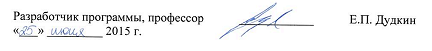 Заведующий кафедрой«Строительство дорог транспортного комплекса»___________А.Ф. Колос«___» _________ 201 __ г.Заведующий кафедрой«Строительство дорог транспортного комплекса»___________А.Ф. Колос«___» _________ 201 __ г.Заведующий кафедрой«Строительство дорог транспортного комплекса»___________А.Ф. Колос«___» _________ 201 __ г.Заведующий кафедрой«Строительство дорог транспортного комплекса»__________А.Ф. Колос«___» _________ 201 __ г.СОГЛАСОВАНОПредседатель методической комиссии факультета «Транспортное строительство»__________О.Б. Суровцева«___» _________ 201 __ г.Руководитель магистерской программы__________А.Ф. Колос«____» ________201__ г.Вид учебной работыВсего часовСеместрВид учебной работыВсего часов4Форма контроля знанийЗ*З*Общая трудоемкость: час / з.е.324 / 9324 / 9Продолжительность практики: неделя66Вид учебной работыВсего часовКурсВид учебной работыВсего часов3Форма контроля знанийЗ*З*Общая трудоемкость: час / з.е.324 / 9324 / 9Продолжительность практики: неделя66Разработчик программы, доцент____________А.А. Конон«___» _________ 20 __ г.